ACQUISIZIONE DI BANCHE DATI PER ANALISI FATTURATI PER IL MERCATO DELL'OFFERTA E VERIFICA DEI PREZZI DI LISTINO PER PRODOTTI HW E SW PER CONSIP S.P.ADOCUMENTO DI CONSULTAZIONE DEL MERCATODa inviare a mezzo mail all’indirizzo:ictconsip@postacert.consip.itRoma, 30/01/2020PREMESSALa presente consultazione di mercato è relativa all’acquisizione di banche dati nel campo dell’Information & Communication Technology (ICT)  per Consip S.P.A.I requisiti e le caratteristiche tecniche e/o funzionali sono meglio specificati nel corpo del presente documento.Ai sensi della Determinazione dell’ANAC “Linee guida per il ricorso a procedure negoziate senza previa pubblicazione di un bando nel caso di forniture e servizi ritenuti infungibili”, Consip S.p.A. informa pertanto il mercato della fornitura circa gli elementi di seguito riportati, con l’obiettivo di:garantire la massima pubblicità all’iniziativa per assicurare la più ampia diffusione delle informazioni;verificare l’effettiva esistenza di più operatori economici potenzialmente interessati;pubblicizzare al meglio le caratteristiche qualitative e tecniche dei beni e servizi oggetto di analisi;ricevere, da parte dei soggetti interessati, osservazioni e suggerimenti per una più compiuta conoscenza del mercato avuto riguardo a eventuali soluzioni alternative, purché rispondenti in toto alle esigenze dell’Amministrazione di seguito riportate, nonché alle condizioni di prezzo mediamente praticate.Ciò anche al fine di confermare o meno l’esistenza dei presupposti che consentono ai sensi dell’art. 63 del D.lgs. 50/2016 il ricorso alla procedura negoziata senza pubblicazione del bando. Vi preghiamo di fornire il Vostro contributo - previa presa visione dell’informativa sul trattamento dei dati personali sotto riportata - compilando il presente questionario e inviandolo entro 15 giorni solari dalla data odierna all’indirizzo PEC  ictconsip@postacert.consip.it specificando nell’oggetto della e-mail: “Acquisizione di banche dati nel campo dell’Information & Communication Technology (ICT)  per Consip S.P.A “.Tutte le informazioni da Voi fornite con il presente documento saranno utilizzate ai soli fini dello sviluppo dell’iniziativa in oggetto.Consip S.p.A., salvo quanto di seguito previsto in materia di trattamento dei dati personali, si impegna a non divulgare a terzi le informazioni raccolte con il presente documento.L’invio del documento al nostro recapito implica il consenso al trattamento dei dati forniti.Dati AziendaInformativa sul trattamento dei dati personaliAi sensi dell'art. 13 del Regolamento europeo 2016/679 relativo alla protezione delle persone fisiche con riguardo al trattamento dei dati personali (nel seguito anche “Regolamento UE”), Vi informiamo che la raccolta ed il trattamento dei dati personali (d’ora in poi anche solo “Dati”) da Voi forniti sono effettuati al fine di consentire la Vostra partecipazione  all’ attività di consultazione del mercato sopradetta, nell’ambito della quale, a titolo esemplificativo, rientrano la definizione della strategia di acquisto della merceologia, le ricerche di mercato nello specifico settore merceologico, le analisi economiche e statistiche.Il trattamento dei Dati per le anzidette finalità, improntato alla massima riservatezza e sicurezza nel rispetto della normativa nazionale e comunitaria vigente in materia di protezione dei dati personali, avrà luogo con modalità sia informatiche, sia cartacee. Il conferimento di Dati alla Consip S.p.A.: l'eventuale rifiuto di fornire gli stessi comporta l'impossibilità di acquisire da parte Vostra, le informazioni per una più compiuta conoscenza del mercato relativamente alla Vostra azienda.I Dati saranno conservati in archivi informatici e cartacei per un periodo di tempo non superiore a quello necessario agli scopi per i quali sono stati raccolti o successivamente trattati, conformemente a quanto previsto dagli obblighi di legge.All’interessato vengono riconosciuti i diritti di cui agli artt. da 15 a 23 del Regolamento UE. In particolare, l’interessato ha il diritto di: i) revocare, in qualsiasi momento, il consenso; ii) ottenere la conferma che sia o meno in corso un trattamento di dati personali che lo riguardano, nonché l’accesso ai propri dati personali per conoscere la finalità del trattamento, la categoria di dati trattati, i destinatari o le categorie di destinatari cui i dati sono o saranno comunicati, il periodo di conservazione degli stessi o i criteri utilizzati per determinare tale periodo; iii) il diritto di chiedere, e nel caso ottenere, la rettifica e, ove possibile, la cancellazione o, ancora, la limitazione del trattamento e, infine, può opporsi, per motivi legittimi, al loro trattamento; iv) il diritto alla portabilità dei dati che sarà applicabile nei limiti di cui all’art. 20 del regolamento UE. Se in caso di esercizio del diritto di accesso e dei diritti connessi previsti dagli artt. da 15 a 22 del Regolamento UE, la risposta all'istanza non perviene nei tempi indicati e/o non è soddisfacente, l'interessato potrà far valere i propri diritti innanzi all'autorità giudiziaria o rivolgendosi al Garante per la protezione dei dati personali mediante apposito ricorso, reclamo o segnalazione.L’invio a Consip S.p.A. del Documento di Consultazione del mercato implica il consenso al trattamento dei Dati personali forniti.Titolare del trattamento dei dati è Consip S.p.A., con sede in Roma, Via Isonzo 19 D/E. Le richieste per l’esercizio dei diritti riconosciuti di cui agli artt. da 15 a 23 del regolamento UE, potranno essere avanzate al Responsabile della protezione dei dati al seguente indirizzo di posta elettronica esercizio.diritti.privacy@consip.it. Oggetto dell’iniziativaL’oggetto principale delle attività di Consip S.p.A. (d’ora in poi Consip) sono gli acquisti delle amministrazioni pubbliche, nell’ambito dei quali fornisce strumenti, consulenza e supporto. I progetti realizzati coniugano le esigenze delle amministrazioni pubbliche con l’attenzione alle dinamiche del mercato, in un’ottica di massima trasparenza ed efficacia delle iniziative.Consip, nel corso del tempo, ha assunto un ruolo nel nuovo sistema degli approvvigionamenti pubblici, sotto diversi profili:è un centro di competenza in materia di acquisti pubblici e strumenti innovativi di approvvigionamento, in grado di supportare lo sviluppo del modello della centrale acquisti dei nuovi soggetti aggregatori;ha già messo a punto strumenti e realizzato iniziative di razionalizzazione in diversi settori merceologici, che rappresentano best practice da condividere con gli altri soggetti;consente di ottimizzare il livello di aggregazione della domanda e di conseguenza l’offerta in alcune categorie merceologiche che per loro natura hanno mercati di livello nazionale;consente di qualificare la domanda e l’offerta per massimizzare il “valore” delle forniture ICT.In tale ottica, Consip opera su tre direttrici:Programma per la razionalizzazione degli acquisti della PA, offre alle amministrazioni strumenti innovativi, basati sulle tecnologie ICT (e-procurement), per la gestione dei loro approvvigionamenti: convenzioni, accordi quadro, mercato elettronico, sistema dinamico di acquisto, gare su delega e in ASP (Application Service Provider). Procurement verticale, svolge il ruolo di procurer (ossia progetta e realizzia gare) per singole amministrazioni – sulla base delle loro specifiche esigenze di approvvigionamento – e per tutte le amministrazioni su iniziative di supporto alla realizzazione dell’Agenda digitale italiana.Progetti per la PA, gestisce, per conto del Ministero dell’Economia e delle Finanze iniziative specifiche destinate a società, enti pubblici e amministrazioni, in tema di revisione della spesa, razionalizzazione dei processi e innovazione nella PA:Registro dei revisori legali e Registro del tirocinioValorizzazione e privatizzazione delle partecipazioni azionarie detenute dalla PAAssistenza alle amministrazioni centrali e regionali titolari di programmi di sviluppo  cofinanziati con fondi UEProgramma di dismissione dei beni mobili dello StatoIn particolare nell’ambito del Procurement verticale, Consip contribuisce alla realizzazione dell’Agenda digitale italiana, in sinergia con il Ministro per l’innovazione tecnologica e la digitalizzazione e l’Agenzia per l’Italia Digitale, svolgendo attività di centrale di committenza relative alle 13 nuove gare a disposizione delle pubbliche amministrazioni, che consentono di facilitare l’attuazione del Piano triennale per l'informatica nella PATali gare si aggiungono a quelle già in corso di sviluppo e/o di erogazione quali: l’evoluzione del SIDI (Sistema informativo dell’Istruzione) e del NSIS (Sistema Informativo del Ministero della Salute), i contratti quadro SPC (per i servizi di connettività), Cloud, Identità digitale e sicurezza, Cooperazione applicativa, Portali e servizi on line.Per far fronte a tali attività, Consip dispone di un Osservatorio che si occupa della raccolta delle informazioni sullo stato e le tendenze dei vari settori del mercato ICT. In tale contesto gli ambiti principali di attività svolte da Consip sono di tipo:-	strategico: a supporto delle decisioni, concernenti le tendenze del mercato ICT tramite il monitoraggio sia della domanda sia dell’offerta in termini di strategie di posizionamento dei fornitori, trasformazione delle strategie di acquisto di beni/prodotti ICT anche grazie alle nuove tecnologie digitali, open innovation, evoluzione dei prodotti e dei servizi ICT;-	tattico: a supporto delle iniziative di procurement ICT svolte da Consip S.p.A. è necessario fornire valutazioni sia tecnologiche sia economiche (in termini di metriche, prezzi, benchmark) per un costante allineamento al mercato.La disponibilità di queste informazioni, permette di stilare e rendere più aderente al mercato le strategie di gara in ambito ICT. Per garantire la continuità di erogazione dei servizi di banche dati ICT per analisi fatturati per il mercato dell’offerta, verifica dei prezzi di listino per prodotti hw e sw nonché analisi della spesa ICT del comparto pubblico, già acquisiti e aventi scadenza marzo 2021, risulta necessario disporre di un servizio organico capace di fornire informazioni che permettano di acquisire conoscenza in maniera flessibile rispetto alle esigenze attuali e future della Consip. Pertanto l’oggetto di fornitura della presente acquisizione verterà sulle seguenti esigenze:-	raggiungere i nuovi obiettivi che sono stati assegnati a Consip sia in termini di spending review sia in termini di efficienza, -	valutare il livello di competizione in ciascun segmento di mercato ICT in coincidenza della “Mappa dell’offering ICT” di Consip, nonché le performance finanziarie e le quote di mercato dei competitor e le loro specializzazioni; -	definire i trend finanziari nei prossimi 2-3 anni anche al fine di identificare e analizzare le performance dei competitor; -	calcolare alcuni indici di bilancio (es. ROI, ROS, liquidità, ecc) al fine di verificare l’indice di rischio; -	stimare, in relazione alla “Mappa dell’Offering ICT” di Consip, la spesa della PA Centrale, della PA Locale, della Sanità Pubblica e del settore Education per poter dimensionare la domanda della PA nel suo complesso;-	stabilire uno o più criteri per giudicare il corretto dimensionamento dei servizi nelle iniziative di sourcing ICT;- 	effettuare analisi comparative su prodotti hw e sw condotte ai sensi del CAD e in particolare delle Linee Guida su acquisizione e riuso di software per le pubbliche amministrazioni AGID e ANAC n. 8;- 	effettuare analisi comparative sulle tariffe delle figure professionali ICT e loro classificazione ai fini del modello di riferimento dell’European e-Competence Framework 3.0;-	analizzare il pricing di beni e servizi ICT nonché degli sconti praticati ai fini della stima delle necessarie basi d’asta per le iniziative di cui Consip è centrale di committenza.Per rispondere alle esigenze indicate sopra, Consip ha inoltre la necessità di:consultazione delle banche dati ICT ed estrazione su richiesta dei principali operatori economici operanti in Italia per i vari settori del mercato in relazione alla “Mappa dell’Offering ICT”;analizzare i canali indiretti del mercato ICT in Italia;effettuare call con gli analisti sul territorio italiano per chiarimenti e approfondimenti sulle analisi effettuate;rielaborare le voci di spesa della PA a fronte dell’introduzione di iniziative Consip che prevedano nuove categorie merceologiche ICT;realizzare almeno n. 2 workshop personalizzati, all’anno, per divulgare sia i risultati delle ricerche sull’andamento del mercato ICT in Italia sia quelli sulla spesa della PA;messa a disposizione di un Team di esperti per la personalizzazione della ricerca nonchè per la gestione del contratto.Ai fini di quanto sopra, viene illustrata la Mappa dell’offering ICT al gennaio 2020. Si stima che per ogni iniziativa inserita nella Mappa sia possibile avere almeno una richiesta di analisi sul mercato dell’offerta. 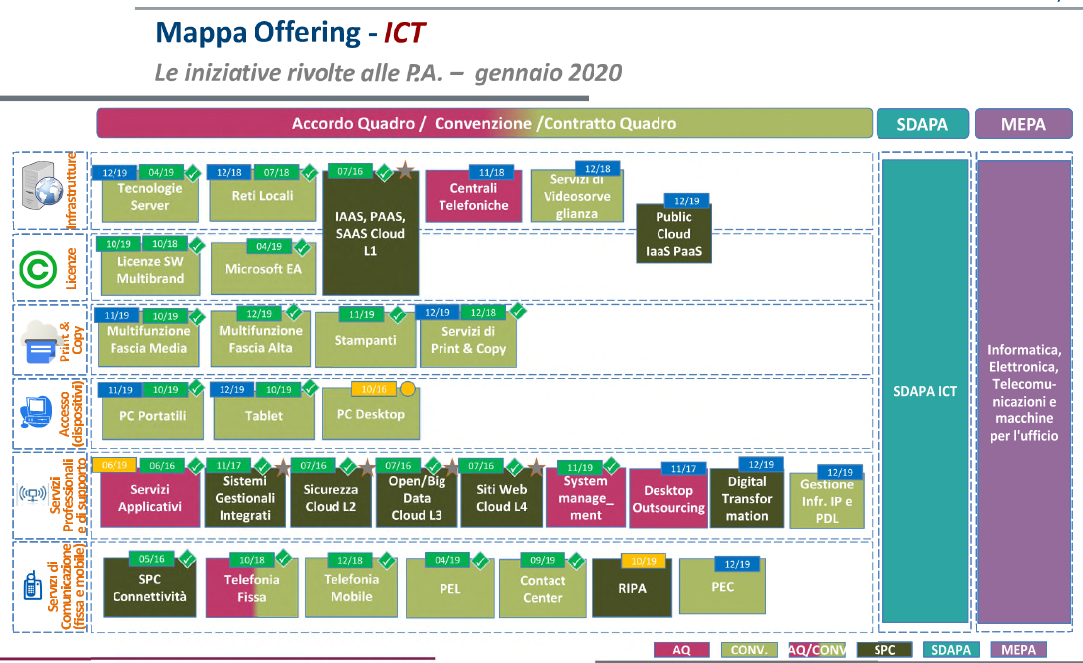 Per ulteriori informazioni di seguito vengono elencate alcune società sulle quali sono state richieste, nel corso del precedente anno, attività di verifica sui prezzi dei rispettivi prodotti sw e/o servizi:Oracle;Micorosoft;SAP;Red Hat;BMC;VMWare;ADP;Dynatrace.DomandeVi preghiamo di riportare una breve descrizione della vostra Azienda, indicando il core business/i principali settori di attività, la tipologia (piccola, media, grande impresa) il numero di dipendenti e i servizi generalmente offerti. In particolare, vi chiediamo di specificare la vostra esperienza nell’ambito dell’oggetto della presente iniziativa.Indicare il fatturato specifico sostenuto dall’Azienda nell’ultimo triennio disponibile rispetto all’anno corrente in relazione a quanto compreso nell’oggetto dell’iniziativa Banche dati ICT analisi fatturati per il mercato dell’offerta, verifica dei prezzi di listino per prodotti hw e sw nonché analisi della spesa ICT del comparto pubblico e di tale fatturato, se disponibile, la percentuale relativa al mercato PA.Si chiede di indicare il modello organizzativo adottato per l’erogazione dei servizi oggetto della presente acquisizione (ad es. operate tramite accordi commerciali con i Brand oggetto della presente iniziativa, disponete di Vostre strutture per lo svolgimento delle attività di supporto, etc.) e inoltre di indicare come la Vostra struttura è organizzata.Quanti anni di esperienza possiede la Vostra Azienda nell’erogazione dei servizi oggetto della presente consultazione?Avete partecipato a precedenti gare d’appalto relative ai servizi ricompresi nella presente iniziativa? Presso enti pubblici e/o privati? In quale forma avete partecipato (RTI, Impresa singola, ecc.) e per quali specifiche attività (benchmark prezzi, analisi fatturati, analisi della spesa ICT, ecc.)? La Vostra Azienda è abilitata o sta facendo un percorso Mercato Elettronico della Pubblica Amministrazione (MEPA) ? In caso affermativo, per quali categorie merceologiche è abilitata/ha richiesto abilitazione e per quali classi di ammissione?Specificare se le attività descritte nel paragrafo “Oggetto dell’iniziativa”, rientrano tra quelle normalmente svolte dalla Vostra Azienda. Se sì, specificare se in virtù di diritti esclusivi su banche dati e/o su ricerca prodotta, accordi commerciali o altro.A vostro avviso quali Certificazioni Aziendali rilasciate da Organismi Nazionali/Internazionali/Società/Terze sono necessarie o opzionali per eseguire le prestazioni indicate nel paragrafo “Breve descrizione dell’iniziativa”? Quali certificazioni possiede la vostra Azienda? In particolare la Vostra azienda è in possesso di certificazioni di qualità (es. ISO 9001 o similari)? Se si, a quali processi/attività fanno riferimento? La Vostra Azienda ha la disponibilità di un database con il censimento di Vendor ? Si chiede l’ampiezza in termini di Società censite nel database.La Vostra Azienda ha la disponibilità di un database con il censimento dei maggiori utenti in Italia ? Si chiede l’ampiezza in termini di Società censite nel database.La Vostra Azienda ha la disponibilità di un database per l’analisi dei prezzi di beni hw e sw ? Si chiede l’ampiezza in termini di Società censite nel database.La Vostra Azienda ha la possibilità di accedere ad un database contenente informazioni (prezzo dei beni/servizi, costi della manutenzione sw, SLA, KPI, ecc.) su contratti ICT stipulati da imprese private o dalla PA ? Quale è il tempo medio di aggiornamento dei database relativi a vendor, utenti e prezzi ? La Vostra Azienda ha la possibilità di calcolare indici di bilancio (es. ROI, ROS, liquidità, ecc) al fine di verificare l’indice di rischio ? Se sì indicare la fonte dati di bilancio e le modalità di calcolo.Quali sono le modalità di offering della Vostra Azienda per il servizio descritto nel paragrafo “Oggetto dell’iniziativa” ?In base alle esperienze maturate dalla Vostra azienda, quali sono gli elementi critici che possono verificarsi nel corso dell’esecuzione delle prestazioni e che determinano ritardi nel rilascio delle analisi In base alle esperienze maturate dalla Vostra azienda, quali sono gli elementi per la determinazione dell’effort per le attività di analisi fatturati per il mercato dell’offerta su un bacino ipotetico di 50 richieste/anno sui temi ICT quali a titolo esemplificativo e non esaustivo: segmento server, desktop, notebook, stampanti, multifunzione, telefonia mobile e fissa, licenze sw, servizi di application management, servizi sistemisticiSi chiede di indicare il processo/modalità di esecuzione delle analisi fatturati per il mercato dell’offertaQuali sono le forme di remunerazione previste per l'erogazione dei servizi in oggetto? Quali parametri/ metriche sono presi in considerazione per la quotazione dei servizi ?Anche ai fini dell’art. 23, comma 16, penultimo periodo, del D. Lgs. n. 50/2016 (così come modificato dal D. Lgs. 56/2017), si chiede di precisare, con riferimento alle risorse di norma impiegate, da parte della vostra azienda, nell’erogazione di servizi della medesima tipologia di quelli descritti nel presente documento:il contratto collettivo applicato, specificando il relativo settore merceologico;il/i livello/i di inquadramento;l’anzianità di servizio;le retribuzioni medie e/o (per esempio in caso di incarichi di lavoro autonomo a partita IVA) i compensi medi, corrisposti per ciascuna figura professionale.La Vostra azienda mette a disposizione informazioni proprietarie che sono elaborate internamente. Le stesse sono rese disponibili anche da fonti terze ed indipendenti ? Esistono diritti di copyright della ricerca sviluppata dalla Vostra Azienda ?Ci sono, a vostro parere, servizi aggiuntivi che siete in grado di offrire e che potrebbero garantire un risultato e una gestione ottimale del servizio in oggetto?Avete degli elementi/informazioni che ritenete possano essere utili per lo sviluppo della presente iniziativa?Con la sottoscrizione del Documento di Consultazione del mercato, l’interessato acconsente espressamente al trattamento dei propri Dati personali più sopra forniti.AziendaIndirizzo Nome e Cognome del referenteRuolo in aziendaTelefono FaxIndirizzo e-mailData compilazioneFirma operatore economico[Nome e Cognome]_____________________